Ove vežbe smanjuje ukočenost u leđima i kukovima, ublažava napetost u kičmi…A.Na rukama i kolenima iz pozicije gde su vam ledja ravno a laktovi savijeni, udišite i podignite glavu i kičmu dok potpuno ne ispravite ruke.B.  Na izdisaj,savijte donji deo ledja izdižući trtične kosti, glava dole.C. Vratite  kukove nazad dok ne dodirnu pete, grudi dole da dodirnu butine, čelo na pod, ruke ispred vas. Do 6 ponavljanja za ceo ciklus, sa odmorom od po nekoliko laganih dubokih udisaja izmedju ponavljanja.

A. Lezite na ledja sa stopalima na podu  ruke sa strane, dlanovi  na dole.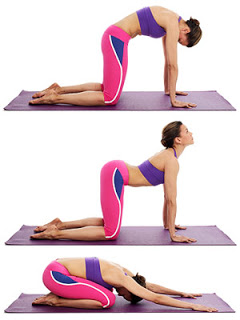 B. Udahnite, pritisnite noge na pod i podignite donji deo tela sve dok kolena ne formiraju dijagonalu sa glavom.C.Izdahnite, opustite trbušne mišiće i lagano spustite kičmu na pod.Do 6 ponavljanja.
Lezite na ledja  savijenih kolena,stopala na podu,  duboko udahnite.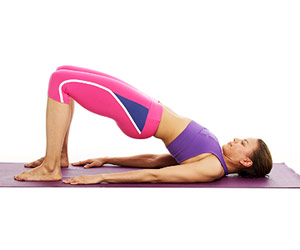 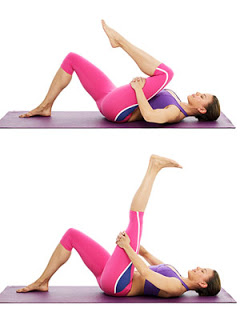 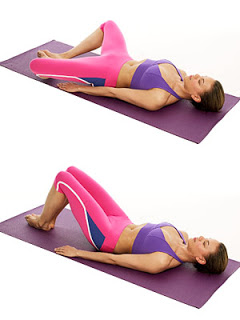 problem  ili vašim trenerom ili nastavnikom.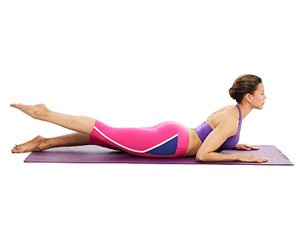 